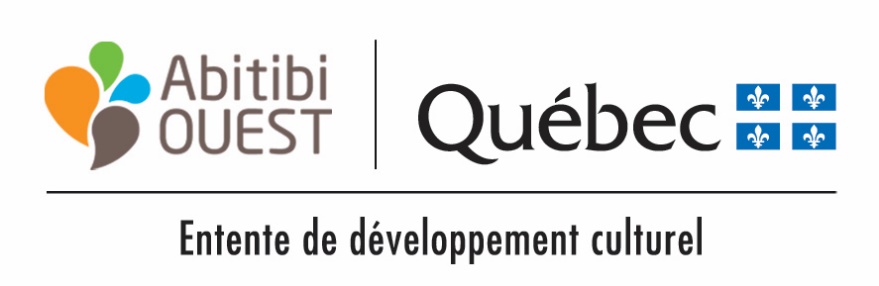 RAPPORT FINAL** Le coût total du projet exclut la partie remboursable de la taxe de vente du Québec (TVQ) et de la taxe sur les produits et services (TPS) applicable à votre organisme. Commentaires :** Le total des coûts de projet ainsi que le total des sources de financement devraient être identiquesPour la période visée par la production de votre rapport final, lequel des énoncés suivants s’appliquent à votre organisme	Toutes les pièces justificatives sont jointes au rapport final conformément aux protocole d’entente signé. Si possible, veuillez joindre des photos de votre projet ainsi que le crédit photo de celles-ci. Ces photos pourraient être utilisées par le ministère de la Culture et des Communications, la MRC d’Abitibi-Ouest et la Ville de La Sarre.Préparé par 						Nom du représentant(e) autorisé(e) à signerDate							Signature du représentant(e) Titre du projetOrganisme admissibleNom : AdresseRue : Municipalité : Code postal : No. de téléphone : No. de télécopieur : Courriel : Représentant(e)Nom : Titre : Période de réalisationDate de début et date de fin du projetDu : Au : Noms des artistes impliqués dans la réalisation de la murale Nombre de participants ou assistance totale lors des activités de médiation culturellePrésentation du bilan/déroulement du projetImpacts ou retombées du projet dans le milieu ou au sein de votre organisme Dépenses réalisées et coût total du projetDépenses réalisées et coût total du projetDépenses réalisées et coût total du projetDépenses réalisées et coût total du projetCoûts liés au projet :Coût prévu ($)Coût final ($)Cachet artistesFrais d’opérationImplication de la communauté et médiation culturelle Communication et promotionAutres dépenses admissiblesTotal des frais admissiblesDépenses non admissiblesCoût total du projet :Financement du projetFinancement du projetFinancement du projetPrévuFinalCoût total du projet Sources de financementSources de financementSources de financementMise de fonds ($)Programme d’art mural de la MRCAO ($)Autres sources de financementBénévolat et /ou commandites Total des sources de financement :Inscrit à la TPS et TVQ et admissible à des crédits de taxes sur les intrants (CTI) et des remboursements de la taxe sur les intrants (RTI).TPS admissible : 100 %TVQ admissible : 100 %Inscrit à la TPS et TVQ et admissible à des crédits de taxes sur les intrants (CTI) et des remboursements de la taxe sur les intrants (RTI).TPS admissible : 100 %TVQ admissible :   50 %Admissible à un remboursement de 100% en TPSAdmissible à un remboursement de 50% en TPS et TVQ.TPS admissible : 50%TVQ admissible : 50%Aucun remboursement en TPS et TVQ.